Job description 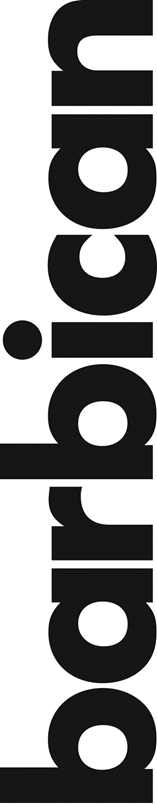 Specific duties:Compile a comprehensive bibliography of all previous scholarship/literature on the artist to dateContribute to compiling a comprehensive folder of writings by the artist and interviews with themResearch relevant primary material in archivesReview research materials and compile research files and documents on individual artworks as well as thematic topicsContribute to compiling a chronology of the artist’s life, as well as key quotes by the artistContribute to an evolving list of research questions to be pursuedResearch potential museum, gallery and private lenders to the exhibition, helping to compile a comprehensive overview of where the artist’s works are locatedSource install photography of past exhibitions focused on the artistWork on creating scale paper models of individual artworks to support curator in determining layout of exhibition Research and contribute ideas to the project development, as directed by the Curator (including supporting decisions on object selection and key themes)Assist in planning research trips for the CuratorSupport in compiling loan requests to lendersNecessary qualifications, skills and interests:Interest in feminist art, performance art, the artist scene in New York from the 1960s onwards, and interdisciplinary artistic practiceExcellent written and verbal communication skillsMeticulous attention to detailBA degree in History of Art or relevant humanities subjectDesirable qualifications and experience:MA degree in History of Art, Curating or relevant humanities subjectExperience working in a gallery/museum context